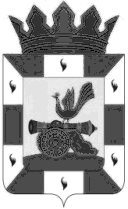 АДМИНИСТРАЦИЯ МУНИЦИПАЛЬНОГО ОБРАЗОВАНИЯ«СМОЛЕНСКИЙ РАЙОН» СМОЛЕНСКОЙ ОБЛАСТИП О С Т А Н О В Л Е Н И Еот ____________ № ________          В соответствии Предписанием Департамента Смоленской области по образованию и науке от 29.06.2018 № 52ПР-унк/18 «Об устранении нарушений»  и  с учетом ходатайства Муниципального бюджетного общеобразовательного учреждения  Верховской основной школы   Смоленского района Смоленской области,   руководствуясь Уставом муниципального образования «Смоленский район»  Смоленской областиАДМИНИСТРАЦИЯ МУНИЦИПАЛЬНОГО ОБРАЗОВАНИЯ «СМОЛЕНСКИЙ РАЙОН» СМОЛЕНСКОЙ ОБЛАСТИ ПОСТАНОВЛЯЕТ:Внести в Устав Муниципального бюджетного общеобразовательного учреждения  Верховской основной школы Смоленского района Смоленской области (далее – Учреждение), утвержденный постановлением Администрации муниципального образования «Смоленский район» Смоленской области от 02.12.2015 № 1814, изменения согласно приложению.Уполномочить Учреждение (В.Е.Ануфриева) осуществить необходимые юридические действия, связанные с государственной регистрацией изменений, вносимых в Устав Муниципального бюджетного общеобразовательного учреждения  Верховской основной школы Смоленского района Смоленской области, в течение пяти дней со дня подписания настоящего постановления.Настоящее постановление вступает в силу с момента его подписания.Контроль за исполнением настоящего постановления возложить на председателя комитета по образованию Администрации муниципального образования «Смоленский район» Смоленской области (Лонщакова И.В.).Глава муниципального образования«Смоленский район» Смоленской области                                    О.Н. ПавлюченковаИзменения в УСТАВМуниципального бюджетного                                                                                 общеобразовательного учреждения                                                                       Верховской основной школы                                                                          Смоленского района                                                                                                                Смоленской области                                                                                                                          (новая редакция)Приняты 14.08.2018г                                                                                                                              протокол общего собрания № 1Раздел 1. Предмет, цели, задачи и виды деятельности УчрежденияПункт  2.6. изложить в следующей редакции:          «Учреждение в соответствии с действующим законодательством и настоящим Уставом может осуществлять платную образовательную деятельность по дополнительным общеобразовательным программам».Раздел 3. Организация и осуществление образовательной деятельности УчреждениемПункт 3.12. изложить в следующей редакции:«Учебный год в Учреждении начинается 1 сентября и заканчивается в соответствии с календарным учебным  графиком соответствующей образовательной программы. Если начало учебного года приходится на выходной день, то первый учебный день может быть перенесен на первый рабочий день, следующий за 1 сентября».Пункт 3.21. изложить в следующей редакции:«Лицам, успешно прошедшим государственную итоговую аттестацию по образовательным программам основного общего  образования, выдаются документы об образовании, подтверждающие получение общего образования соответствующего уровня, образцы которых устанавливаются федеральным органом исполнительной власти, осуществляющим функции по выработке государственной политики и нормативно-правовому регулированию в сфере образования». Раздел 4. Управление УчреждениемПункт 4.2. изложить в следующей редакции:«Общее руководство деятельностью Учреждения осуществляет Учредитель.К компетенции Учредителя относится:- утверждение Устава Учреждения, изменений и дополнений к нему;- назначение и освобождение от должности директора Учреждения, в том числе досрочное прекращение его полномочий;- установление муниципальных заданий для Учреждения;- согласование программы развития Учреждения;- рассмотрение ежегодного отчета Учреждения о поступлении и расходовании материальных и финансовых средств, а также отчета о результатах самообследования Учреждения;- осуществление контроля за обеспечением учебно-воспитательного процесса в Учреждении;- оказание содействия в решении вопросов, связанных с материально-финансовым обеспечением деятельности Учреждения;- контроль за целевым использованием Учреждением собственности, закрепленной за ней учредителями на праве оперативного управления;- принятие решения о реорганизации и ликвидации Учреждения.Процедура реорганизации и ликвидации Учреждения определяется локальным нормативным актом Учредителя».Пункт 4.4. изложить в следующей редакции:«В Учреждении формируются следующие коллегиальные органы управления: общее собрание работников (далее – общее собрание), совет родителей,  педагогический совет». Пункт 4.6. изложить в следующей редакции:«Педагогический совет является постоянно действующим коллегиальным органом управления, объединяющим всех педагогических работников Учреждения, для совместного планирования, руководства и координации педагогической, воспитательной и методической деятельности в целях осуществления единых принципов и подходов в процессе теоретического обучения, педагогической практики и воспитания обучающихся.Педагогический совет возглавляет директор Учреждения. Секретарь педагогического совета избирается из его состава открытым голосованием. Председатель и секретарь педагогического совета выполняют свои обязанности на общественных началах. Заседания педагогического совета проводятся в соответствии с планом работы Учреждения, но не реже одного раза в квартал.Педагогический совет правомочен, если на его заседании присутствует не менее 2/3 педагогических работников Учреждения. Решения принимаются путем открытого голосования простым большинством голосов.К компетенции педагогического совета относится:- утверждение образовательных программ Учреждения (в том числе основной образовательной программы, реализующей Федеральные государственные образовательные стандарты) основного и дополнительного образования;- обсуждение текущих планов работы Учреждения;- принятие локальных нормативных актов Учреждения по вопросам педагогической, воспитательной и методической деятельности, за исключением отнесенных к компетенции общего собрания;- определение содержания образовательной деятельности Учреждения;-рассмотрение вопросов организации дополнительных образовательных услуг;- организация применения авторских программ и методов обучения и воспитания в пределах реализуемой образовательной программы;- рассмотрение вопросов повышения профессионального уровня педагогических работников Учреждения;- координация работы педагогических работников с родителями (законными представителями) обучающихся;- решение вопросов о приеме, переводе и выпуске обучающихся, освоивших федеральные государственные образовательные стандарты начального общего образования и основного   общего образования, соответствующие  лицензии, об условном переводе обучающихся; - принятие решений:- утверждение списка учебников, используемых в образовательном процессе Учреждения;- об отчислении обучающихся;- о допуске обучающихся к государственной итоговой аттестации;- о выдаче документа об образовании о соответствующем уровне общего образования обучающимся, успешно прошедшим государственную итоговую аттестацию;- об организации методической работы;- об организации экспериментальной работы и инновационной деятельности;- о награждении обучающихся Учреждения.Порядок работы педагогического совета определяется положением о педагогическом совете, принимаемым педагогическим советом и утверждаемым директором Учреждения».О    внесении   изменений   в   Устав Муниципального           бюджетного общеобразовательного учреждения  Верховской основной школы Смоленского района  Смоленской     областиПриложениек постановлению Администрации муниципального образования «Смоленский район» Смоленской области от ___________ № ______